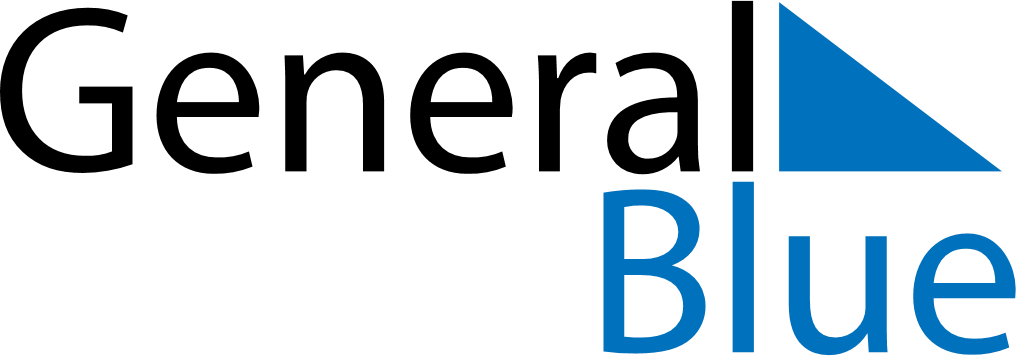 November 2030November 2030November 2030November 2030BelizeBelizeBelizeMondayTuesdayWednesdayThursdayFridaySaturdaySaturdaySunday122345678991011121314151616171819202122232324Garifuna Settlement Day25262728293030